Natuur in je Buurt 2022Inhoud van een projectvoorstel – type AEen projectvoorstel indienen kan enkel via het eloket. Dit document is een weergave van welke informatie, via in te vullen tekstvelden of bijlagen, gevraagd wordt in het eloket. Dit document kan niet worden gebruikt voor het indienen van een projectvoorstel.LOGINJe moet je aanmelden in de naam van je (KBO geregistreerde) entiteit. In het reglement staan de instapvoorwaarden waaraan je entiteit moet voldoen om een projectvoorstel in te dienen.  Heb je enkel de mogelijkheid om aan te melden als natuurlijke persoon? Dan moet je entiteit nog een aantal stappen ondernemen om je gebruiksrecht te geven: Aanmelden als ondernemer | Vlaanderen.be of Praktische info voor lokale beheerders | Vlaanderen Intern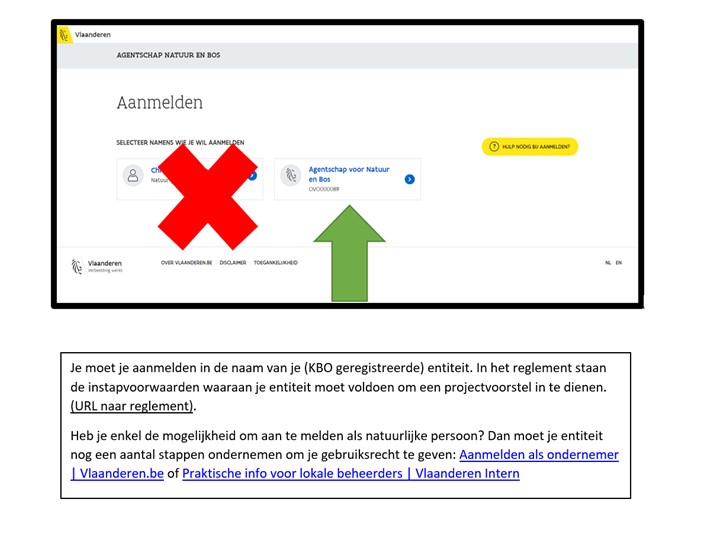 AANVRAAG NATUUR IN JE BUURT - DASHBOARDOp de overzichtspagina kan ueen nieuwe aanvraag starten (zolang de oproep loopt);Lopende aanvragen consulteren, aanpassen en indienen;Ingediende aanvragen consulteren;Afgehandelde aanvragen consulteren.STARTSCHERM: Overzicht Aanvraag Natuur in je BuurtStap 1 - Informatie over het projectHier geeft u de gegevens van de aanvrager in, kan u het mandaat en eigendom of beheer staven en kan u het project benoemen.Let op: U kan pas naar stap 2 gaan na het invullen en opslaan van stap 1.Stap 2 - LocatieHier geeft u de locatie van het project door met meer informatie over inrichting en een schets van de omgeving.Stap 3 - Partners en belanghebbendenHier kan u eventuele partners en hun rol toelichten en kunnen belanghebbenden verduidelijkt worden die in de verdere toelichting van uw projectvoorstel van belang zijn.Stap 4 - KostenHier geeft u een overzicht van de projectbegroting, gevraagde financiering en eventuele andere subsidies of toelagen.Stap 5 - ProjectomschrijvingHier kan u het projectvoorstel inhoudelijk toelichten (eventueel verwijzend naar andere stappen).Stap 6 - Bijlagen en indienen van aanvraagHier kan u vrijblijvende bijlagen toevoegen die uw projectvoorstel kunnen ondersteunen. Hier kan u uw aanvraag indienen.Kopie van uw aanvraag opslaanIndien u dat wenst kunt u hier een overzicht bekijken van de ingevulde stappen met alle details van uw aanvraag. Op deze pagina kan u het overzicht downloaden als PDFStap 1 - Informatie over het project1.1. Aanvrager / BegunstigdeTOELICHTING BIJ DEZE STAPWie mag financiering aanvragen?Een projectvoorstel mag enkel worden ingediend door overheden, verenigingen, organisaties. Met uitzondering van zorgvoorzieningen, kunnen entiteiten die tot de Vlaamse deelstaatoverheid behoren geen aanvraag indienen om toelage te ontvangen voor een project. Ze kunnen wel vanuit hun expertise deelnemen als partner in samenwerkingsverbanden met inbreng van eigen middelen.Let op: een aanvrager kan slechts financiering ontvangen voor één project van het type A per provincie. 1.2. Begunstigde1.3. ProjectgegevensTitel van projectKorte omschrijving van het projectTOELICHTING BIJ DEZE STAPHoe omschrijf ik het project?De titel en omschrijving worden gebruikt voor communicatie over het project of de projectoproep.De titel moet in één oogopslag een idee geven over het project. Hou de titel daarbij kort en krachtig. De korte omschrijving van het project beschrijft in enkele zinnen het opzet en het nagestreefde resultaat van de natuuroplossing. Type van projectTOELICHTING BIJ DEZE STAPWelke types van projecten zijn er?Projectvoorstel type A:Het project vraagt een financiering groter dan 15.000 euro. Natuur in je Buurt financiert 75% van de goedgekeurde projectbegroting met een maximum van 100.000 euro. Projectvoorstel type B:Het project vraagt een financiering groter dan of gelijk aan 4.000 euro. Natuur in je Buurt financiert 75% van de goedgekeurde projectbegroting met een maximum van 15.000 euro.Focus van project□	focus Gezondheid door natuurcontact□	focus Natuurbeleving□	focus Vergroening□	focus Waterinfiltratie en waterretentieTOELICHTING BIJ DEZE STAPWat houdt deze focus in?Deze keuze geeft aan op welke maatschappelijke uitdaging het projectvoorstel de focus legt. Er is maar één focus mogelijk, wat niet betekent dat andere aspecten niet aan bod kunnen komen.Wat houdt de focus Gezondheid door natuurcontact in? De projectaanvrager werkt een zorgaanbod uit op basis van natuurcontact of van een natuurgebaseerde gezondheidsinterventie gekoppeld aan natuuraanleg en natuurbehoud. Een zorgaanbod is meestal specifiek voor een doelgroep met een zorgnood. Een gezondheidsinterventie speelt in op preventieve gezondheidszorg en op gedragswijziging van een doelgroep. 
De gezochte projecten bestaan uit het verbeteren of verhogen van het natuurcontact door de omgeving aan te passen. Op basis van dat mogelijke natuurcontact kan dan een zorgaanbod voor een doelgroep met een zorgnood worden ontwikkeld. Zorgverleners kunnen het zorgaanbod toepassen in hun praktijk of in de visie op hun werking. Tegelijk levert deze interventie een bijdrage aan het versterken van onze biodiversiteit. Voorbeelden hier van zijn de creatie van een prikkelarme omgeving voor mensen met een zorgnood zoals een snoezelbos, een veilige en rustgevende buitenruimte voor dementerende mensen, een therapeutische tuin, …Wat houdt de focus Natuurbeleving in? De essentie van een natuuroplossing voor natuurbeleving ligt in de aanwezigheid, inrichting en toegankelijkheid van natuur voor het stimuleren van natuurbeleving. Ook communicatie over het aanbod is daarbij belangrijk. De beleving zelf is afhankelijk van de doelgroep en de bijhorende doelstelling zoals kinderen buiten laten spelen in de natuur, mensen stimuleren tot dagelijks natuurcontact door te wandelen, te bewegen in de natuur, enz. 
Het kan daarbij bijvoorbeeld gaan over het creëren van groene speelzones, de aanleg of verbetering van parken, het vergroenen van publieke ruimtes, …Wat houdt de focus Vergroening van de bebouwde omgeving in? De essentie van de problematiek van de bebouwde omgeving waar natuuroplossingen een oplossing kunnen bieden, ligt in de verstening van de omgeving met de bijhorend negatieve gevolgen: hittestress, wateroverlast, gebrek aan sociale contacten, fysieke en mentale gezondheid. Groen versterkt de verdwenen evapotranspiratie en schaduw, het zicht op groen en andere gezondheidsbevorderende aspecten, sociale interactie, biodiversiteit,... Dit type van projecten gaat dan ook over de vergroening van de bebouwde omgeving in brede zin: stads- en dorpskernen, grote bedrijvenzones, … kortom de gebieden met bebouwing en verharding.Wat houdt de focus Waterinfiltratie en waterretentie in? De doelstelling van dit type projecten is een verbetering van de lokale infiltratiecapaciteit en / of de lokale retentiecapaciteit door groenaanleg en natuurontwikkeling en daardoor enerzijds de vermindering van wateroverlast en anderzijds de bijdrage aan de droogteproblematiek.Stap 2 - LocatieDuid op de kaart de gewenste percelen aan. Deze worden na selectie geel. Om een verkeerd gekozen perceel te deselecteren klikt u er nogmaals op. U kan ook naar een adres navigeren via de zoekbalk.Bijlagen…TOELICHTING BIJ DEZE STAPWelke bijlage moet ik toevoegen?Voeg hier verplicht volgende bijlagen aan toe: foto, situatieschetsen op macroniveau, mesoniveau en microniveau en een plan voor beheer. Zie voor meer toelichting de veelgestelde vragen op de website.De situatieschets op macroniveau geeft inzicht in de relaties van het project met de ruime omgeving en met bovenliggende kaders (bv. een gemeentelijk groenplan). Daarbij worden die relaties visueel weergegeven. Denk hierbij aan de relatie met onder andere: landschappelijke structuren, nagestreefde ecologische verbindingen en ruimtelijke opportuniteiten of probleemgebieden gerelateerd aan de maatschappelijke uitdaging.De situatieschets op mesoniveau geeft inzicht in de relaties van het project met de nabije omgeving en situeert het project in het omringende landschap. Daarbij worden die relaties visueel weergegeven. Denk hierbij aan de relatie met onder andere: belanghebbenden, ruimtelijke opportuniteiten of probleemgebieden gerelateerd aan de maatschappelijke uitdaging, en de voor het project belangrijke landschapskenmerken, denk aan onder andere naburige bossen en natuurgebieden, waterlopen en plassen, dreefstructuren, woonwijken en wegen, visueel weergegeven.De situatieschets op microniveau is een concreet inrichtings- en beplantingsplan, voldoende gedetailleerd om enerzijds het project uit te kunnen voeren en anderzijds om toe te laten de gevolgen van de werken in te schatten. Het plan moet duidelijke ruimtelijke referenties hebben en inzicht geven in volumes, oppervlaktes en afstanden.Het plan voor beheer geeft, op microniveau, aan welk onderhoud en beheer voorzien is voor de instandhouding van het project. Deze beschrijving laat toe om de duurzaamheid van het projectvoorstel te beoordelen. De kosten voor dat beheer maken echter geen deel uit van de financiering.Stap 3 - Partners en belanghebbenden3.1. PartnersBijlagen…	TOELICHTING BIJ DEZE STAPWat is een partner?Met een partner wordt een entiteit bedoeld die verantwoordelijkheid heeft in de uitvoering van het project en daarvoor mensen en middelen ter beschikking stelt zonder daarvoor door de aanvrager of een andere partner te worden vergoed. Meerdere partners zijn mogelijk. Voor elke partner moet een bijlage toegevoegd worden dat aantoont dat de aanvrager gemachtigd is om het projectvoorstel in te dienen namens de betrokken partner (Mandaat).In het geval van een samenwerkingsverband met meerdere partners wordt de subsidie of toelage toegekend aan de aanvrager. De aanvrager is verantwoordelijk voor het verdelen van de financiële middelen uit de subsidie of toelage over de verschillende partners en dit volgens de onderlinge afspraken.3.2. BelanghebbendenBijlagen… TOELICHTING BIJ DEZE STAPWat is een belanghebbende?Met belanghebbenden bedoelen we alle betrokken die relevant zijn voor het welslagen van het project, maar geen deel uitmaken van de formele groep partners van het project. Geef voor elke (groep) belanghebbende(n) aan op welke wijze ze betrokken werd bij de voorbereiding van het project en / of betrokken zal worden bij de uitvoering.Stap 4 – Kosten4.1. KostenProjectbegroting: €TOELICHTING BIJ DEZE STAPWat is de projectbegroting?Dit bedrag komt overeen met alle begrote kosten van de verschillende acties en interventies van het ingediende project waarvoor financiering aangevraagd wordt. Dit bedrag moet overeenkomen met wat er inhoudelijk in de aanvraag vermeld staat. Indien er sprake is van cumulatie van subsidies of toelagen moet ANB hierover correct geïnformeerd worden.Voor een financiering van minder dan 15.000 euro moet een projectvoorstel type B ingediend worden.4.2. Gevraagde steunGevraagde steun: €TOELICHTING BIJ DEZE STAPWat is de gevraagde steun?Dit is het bedrag dat de aanvrager wil ontvangen door middel van het projectvoorstel Natuur in je Buurt 2022. In het reglement wordt toegelicht welke kosten hiervoor in aanmerking komen. 4.3. Andere subsidies of toelagen4.4. Bijlagen… TOELICHTING BIJ DEZE STAPWelke bijlage moet ik toevoegen?Een gedetailleerde begroting met projectbegroting en gevraagde steun is verplicht, bij voorkeur in xls-formaat of soortgelijk. Gebruik daartoe het model projectbegroting dat u op www.natuurinjebuurt.be kan downloaden. Let op, een moeilijk begrijpbare of onduidelijke begroting kan een negatieve impact hebben op uw beoordeling.Stap 5 - Projectomschrijving5.1. Doelstellingen van het projectTOELICHTING BIJ DEZE STAPDoelstellingen van het project met de focus op …Geef kort de begintoestand van de projectsite weer en schets het gewenste eindresultaat na het project.5.2. Tegemoetkoming aan de focus …TOELICHTING BIJ DEZE STAP (Afhankelijk van de focus die het projectvoorstel heeft gekozen, moet de toelichting hierop afgestemd zijn.)Tegemoetkoming aan de focus …Omschrijf hoe het project de gekozen focus wil realiseren. Verduidelijk hierbij de kwaliteit van het projectvoorstel en de effectiviteit van de natuuroplossing zoals toegelicht in het reglement. Ter herinnering, de focus ‘Gezondheid door natuurcontact’ houdt het volgende in: Een natuurgebaseerde gezondheidheidsinterventie is een interventie om de gezondheid en het welzijn van de mens positief te beïnvloeden door (intensief) natuurcontact. De gezochte interventies bestaan uit het verbeteren of verhogen van het natuurcontact door de omgeving aan te passen. Op basis van dat mogelijke natuurcontact kan dan een zorgaanbod voor een doelgroep met een zorgnood worden ontwikkeld. Zorgverleners kunnen het zorgaanbod toepassen in hun praktijk of in de visie op hun werking. Tegelijk levert deze interventie een bijdrage aan het versterken van onze biodiversiteit. Voorbeelden hier van zijn de creatie van een prikkelarme omgeving voor mensen met een zorgnood zoals een snoezelbos, een veilige en rustgevende buitenruimte voor dementerende mensen, een therapeutische tuin, …Ter herinnering, de focus Natuurbeleving houdt het volgende in:  De essentie van een natuuroplossing voor natuurbeleving ligt in de aanwezigheid, inrichting en toegankelijkheid van natuur voor het stimuleren van natuurbeleving. Ook communicatie over het aanbod is daarbij belangrijk. De beleving zelf is afhankelijk van de doelgroep en de bijhorende doelstelling zoals kinderen buiten laten spelen in de natuur, mensen stimuleren tot dagelijks natuurcontact door te wandelen, te bewegen in de natuur, enz. 
Hier geldt: hoe beter afgelijnd de doelgroep, hoe meer kans op een effectief project en hoe beter afgelijnd de doelstelling geformuleerd wordt, hoe meer kans op een kwalitatief ontwerp. Het kan daarbij bijvoorbeeld gaan over het creëren van groene speelzones, de aanleg of verbetering van parken, het vergroenen van publieke ruimtes, …Ter herinnering, de focus Vergroening van de bebouwde omgeving houdt het volgende in: De essentie van de problematiek van de bebouwde omgeving waar natuuroplossingen een oplossing kunnen bieden, ligt in de verstening van de omgeving met de bijhorend negatieve gevolgen: hittestress, wateroverlast, gebrek aan sociale contacten, fysieke en mentale gezondheid. Groen versterkt de verdwenen evapotranspiratie en schaduw, het zicht op groen en andere gezondheidsbevorderende aspecten, sociale interactie, biodiversiteit,... 
Dit type van projecten gaat dan ook over de vergroening van de bebouwde omgeving in brede zin: stads- en dorpskernen, grote bedrijvenzones, … kortom de gebieden met veel bebouwing en verharding.Ter herinnering, de focus Waterinfiltratie en waterretentie houdt het volgende in: De doelstelling van dit type projecten is een verbetering van de lokale infiltratiecapaciteit en / of de lokale retentiecapaciteit door groenaanleg en natuurontwikkeling en daardoor enerzijds de vermindering van wateroverlast en anderzijds de bijdrage aan de droogteproblematiek.5.3. Duurzaamheid van het projectTOELICHTING BIJ DEZE STAPDuurzaamheid van het projectOmschrijf op welke manier het projectvoorstel duurzaam is volgens de PPP-benadering zoals toegelicht in het reglement.Beschrijf hier kort het te voeren beheer en onderhoud van de aan te leggen en reeds aanwezige natuurelementen uit het projectgebied, het plan van beheer zoals toegevoegd in stap 2.Stap 6 - Bijlagen en indienen van aanvraagMijn bijlagen… TOELICHTING BIJ DEZE STAPWelke bijlagen kan ik toevoegen?Naast de verplichte bijlagen uit de vorige stappen, kan u hier enkele vrijblijvende bijlagen toevoegen. Let op: het projectvoorstel wordt beoordeeld op basis van de verplichte informatie en bijlagen.Indienen van aanvraagHier dient u de aanvraag in. Let op: Eens ingediend kan het projectvoorstel niet meer gewijzigd worden. NaamAdresTelefoon of GSM-nummerE-mailadresDe begunstigde is een vereniging, organisatie, (lokale) overheid of zorgvoorziening:KBO-nummer (10 cijfers)Naam organisatieJuridisch statuut (optioneel)StraatNummer (optioneel)Bus (optioneel)PostcodeGemeenteRekeningnummerE-mailadresMandaat (bijlage)(max. 75 karakters)(max. 400 karakters)MeerkeuzeNaamKBO-nummer (optioneel)Rol in het project(max. 75 karakters)(max. 400 karakters)NaamRol in het project(max. 75 karakters)(max. 400 karakters)(min 20.000 euro)(min. 15.000,01 euro, max 100.000 euro. En max 75% van de projectbegroting.)BedragNaam subsidie of toelageVerlenende instantie(max. 4.000 karakters)(max. 4.000 karakters)(max. 4.000 karakters)